Les microbes utiles à l’humainRecette du yaourt super-bon Document travail élève 3 (DTE3)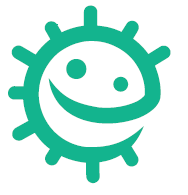 Consigne : Suis les instructions de la recette du yaourt super-bon donnée par ton professeurMes observationsAvant incubationAprès incubationComment le 	yaourt s’est-il transformé durant la fermentation ?……………………………………………………………………………………Mes conclusions1.	Pourquoi fallait-il utiliser du lait UHT pour ajouter le yaourt vivant ?…………………………………………………………………………………………………………………..2.	Qu’est ce qui a provoqué le changement du lait ? …………………………………………………………………………………………………………………..3.	Comment s’appelle ce processus ? …………………………………………………………………………………………………………………..4.	Quels autres aliments résultent de l’activité des bactéries ou des champignons ?............................................................................................................................................................Le savais-tu ? Un adulte moyen transporte environ 2kg de bonne microflore intestinale – Le poids de 2 paquets de farineÉtonnant : Il y a plusieurs fois mille milliards de bonnes bactéries dans le tube digestif de l’homme.Quelle était la consistance du yaourt ?Quelle était l’odeur du yaourt ?Quelle était la couleur du yaourt ?Quelle était la consistance du yaourt ?Quelle était l’odeur du yaourt ?Quelle était la couleur du yaourt ?